                    ALFALFA FIRE DISTRICT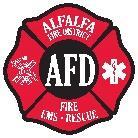 Business MeetingAlfalfa Fire Station 25889 Alfalfa Market Rd., Alfalfa, OR                                            November 9th , 2022 - 6:00 p.m.PLEASE MUTE OR TURN OFF CELL PHONEAGENDA1. Call to order / Pledge of Allegiance / Roll Call 2. Visitor Input / Public Comment 3. Consent agenda:Approval of minutes from previous  business meeting 4. ReportsFinancial review / review of bills. Chief's report.5. Agenda items:`Old Business:Review any unresolved items from previous meeting minutes, County loan proposal, Discussion on talking points for SDAO potential visit.   6.  Board member reports/comments: -- David Pike -- Nate Starr -- Carolyn Chase -- John Brooks -- Mark Laucks  The next board meeting will be Wednesday, December 14th 2022 @ 6 PM.   Adjourn New Business:New Business:New Business: